514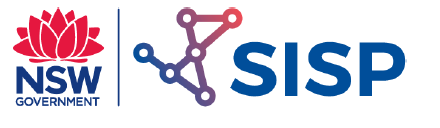 The History and Impacts of 
Civil Engineering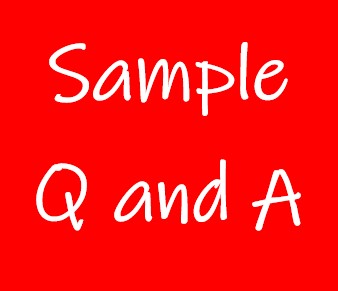 Exercise 1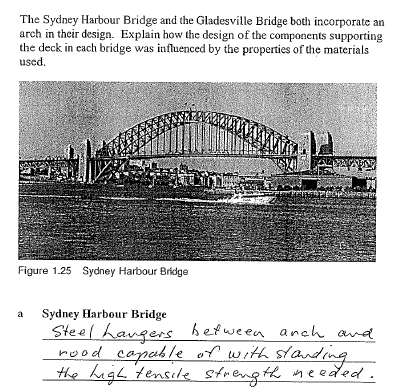 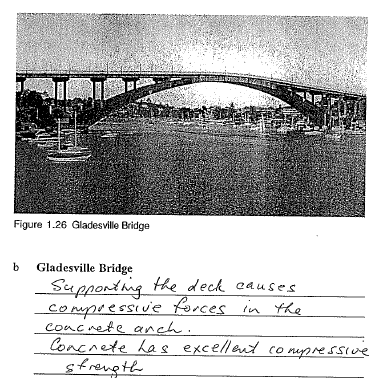 Exercise 2Explain 3 significant developments in the design of bridge structures.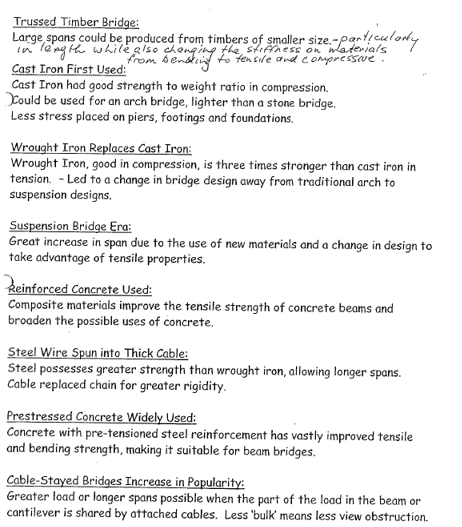 Exercise 3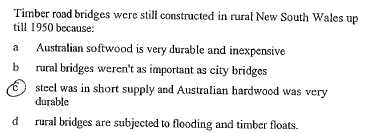 Exercise 4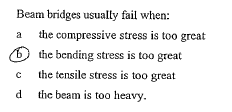 Exercise 5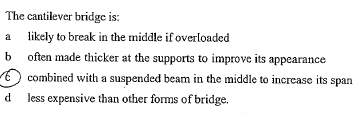 Exercise 6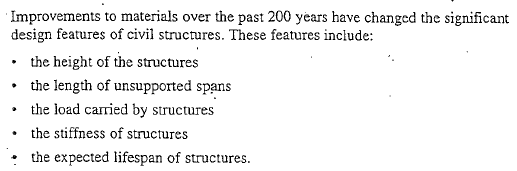 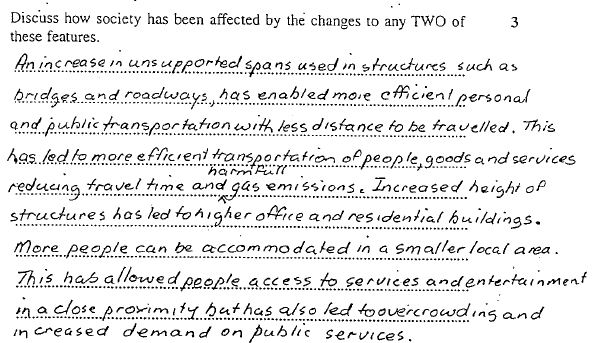 Exercise 7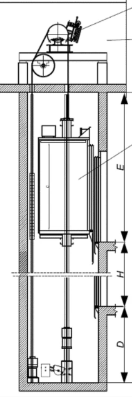 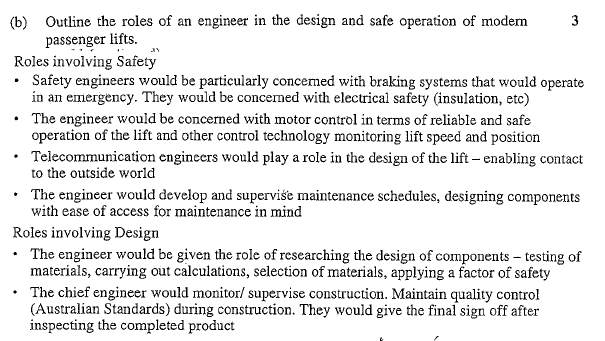 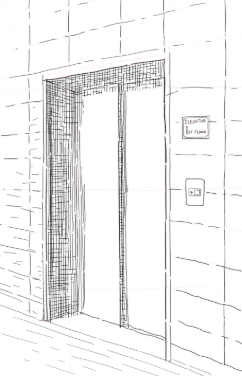 Exercise 8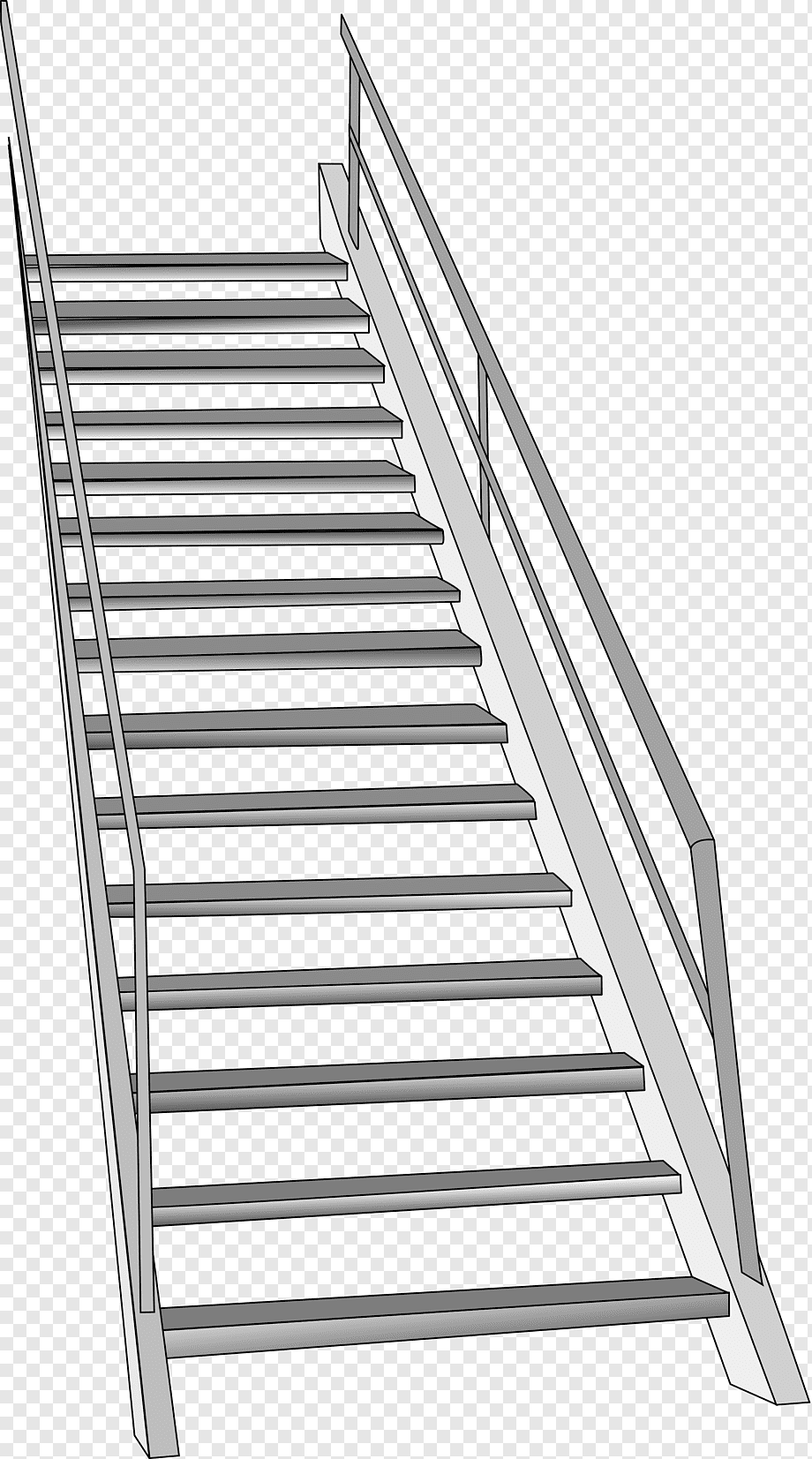 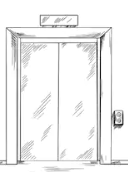 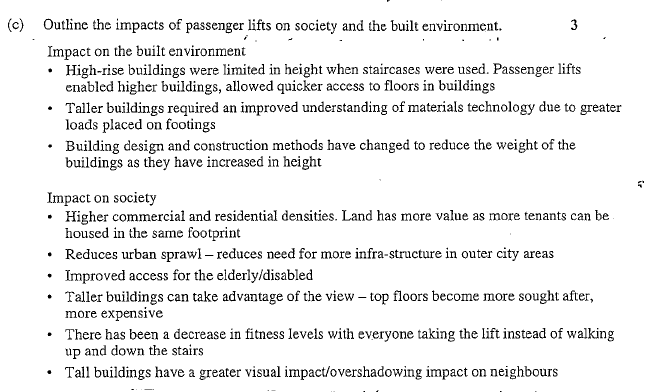 Exercise 9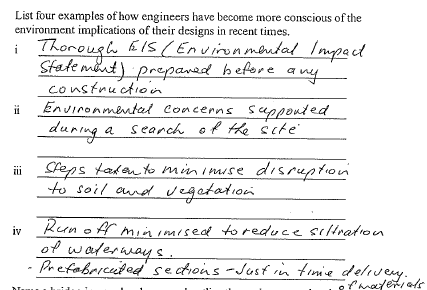 Exercise 10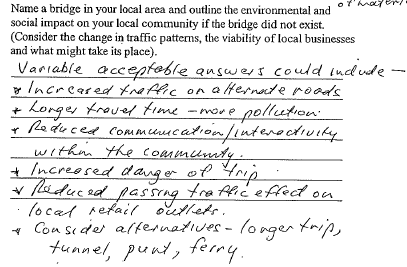 Exercise 11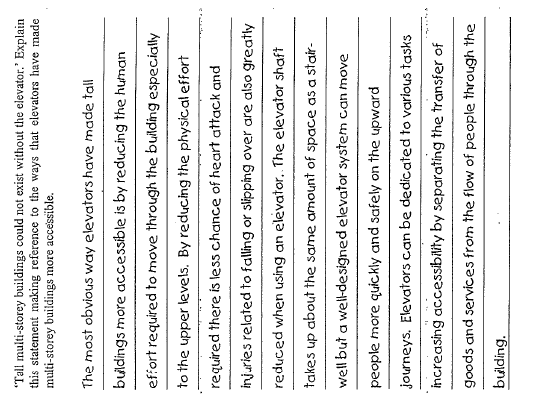 Exercise 12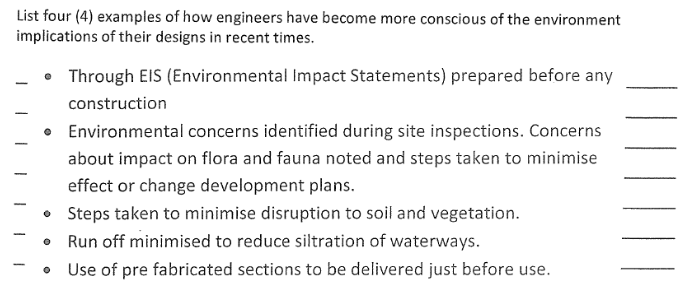 Exercise 13 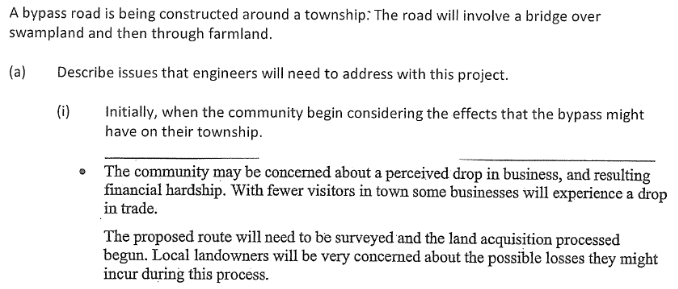 Exercise 13 (Continued) 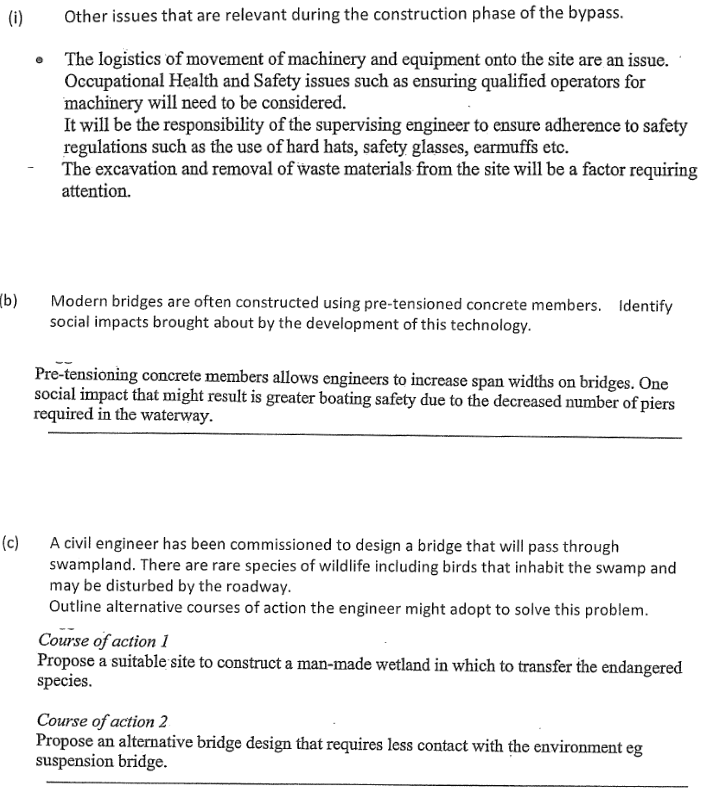 